            Dienas centra „Tīraine” apmeklētāju darba laiks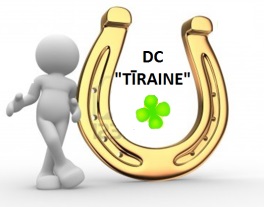 jūlija darba dienās no pulksten 10.00 līdz 18.00No 26. augusta  līdz 30. augustam                        www.dctiraine.lv tālr.: 27873903PirmdienaOtrdienaTrešdienaCeturtdienaPiektdiena10:00-14:00Skolnieku vasaras nodarbinātība14:30-16:00Radošā darbnīca	16:30-18:00Brīvā laika sporta aktivitātes ārā10:00-14:00Skolnieku vasaras nodarbinātība14:30-16:00Gatavošanās olimpiādei “Skola”16:30-18:00Brīvā laika sporta aktivitātes ārā10:00-14:00Skolnieku vasaras nodarbinātība14:30-16:00Radošās aktivitātes 16:30-18:00Brīvā laika sporta aktivitātes ārā10:00-12:00Sagatavošanās darbi15:00-17:00Olimpiāde “Skola”17:30-18:00Apbalvošana10:00-12:00Datorapmācība pieaugušajiem(pēc pieraksta)14:30-16:00Radošā darbnīca17:00-18:00Tējas pauze visiem interesentiem(nedēļas notikumu pārskats)